		Zdravotní ústav se sídlem v Ústí nad Labem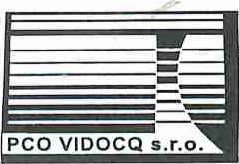 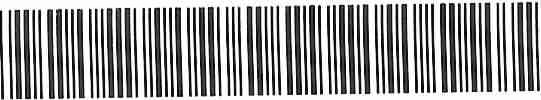 	ZUCRPOOIEE@S	Dne: 	5SMLOUVAUíS4/Jcí6/H/&uzavřená ve smyslu S 1746 odst. 2 zák.č. 89/2012 Sb. (občanskéh ve znění pozdějších předpisů o poskytování bezpečnostní služby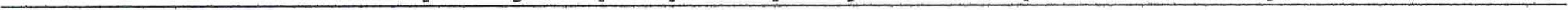 l. SMLUVNÍ STRANYPoskytovatel:	PCO VIDOCQ s.r.o.Sídlo:	se sídlem Pardubice, Zelené Předměstí, Milheimova 809, PSČ 530 02zapsaná v obchodním rejstříku vedeném Krajským soudem v Hradci Králové, oddíl C, vložka 1199aObjednatel:	Zdravotní ústav se sídlem v ústí nad LabemSídlo:	se sídlem Moskevská 1531/15, 400 Ol Ústí nad LabemIl. ÚVOD1. Poskytovatel PCO VIDOCQ s.r.o. se zavazuje poskytovat objednateli bezpečnostní služby specifikované v této smlouvě a objednatel se zavazuje za poskytované služby platit poskytovateli sjednanou smluvní cenu.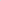 2 Poskytovatel služby je v souladu se zákonem o živnostenském podnikání (Živnostenský zákon) ve znění pozdějších předpisů k uvedené činnosti oprávněn na základě Koncesní listiny vydané Okresním živnostenským úřadem v Pardubicích dne 11. 7. 2002 pod číslem jednacím 02/027418/P-11 , registrované v okresním živnostenském rejstříku pod číslem 3081 s oprávněním provozovat živnost od5. 4. 1994PŘEDMĚT SMLOUVY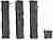 PCO VIDOCQ s.r.o. se zavazuje smluvenou službu „KOMPLET” poskytovat v následujících oblastech činností:1 .	Monitorování objektů napojených na PCO (PCO=pult centralizované ochrany) včetně zajištění záznamu událostí signalizovaných a na PCO přenášených zařízením EZS (EZS=elektronický zabezpečovací systém) pomocí dispečinku PCO poskytovatele.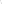 Vyslání zásahové skupiny PCO k prověrce důvodnosti přijatého signálu a případnému provedení opatření k zajištění ochrany majetku a osob. Další úkony provádí poskytovatel v souladu se zásahovým plánem schváleným objednatelem (vyrozumí Policii ČR, pověřené pracovníky objednatele atd.),Zajištění fyzického dostřežení objektu při nefunkčnosti EZS, poškození výplní vstupních otvorů situovaných do vnějšího pláště objektů atd.4, Zajištění patrolovací služby — zákazníkem objednaná služba spočívající v provádění kontrolních výjezdů dle časového rozvrhu na objekt bez ohledu na stav EZS s cílem provést jeho fyzickou kontrolu. Tyto služby budou poskytnuty pouze na vyžádání odpovědného pracovníka objednatele.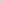 5. Podkladem pro poskytování služby dle bodů 1 — 4 jsou následující dokumentační materiály: Zásahový plán objektu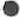 Specifikace střežených objektů (název, adresa, kontaktní osoby) a časový režim poskytovaných služeb:Objekt č.: 1610/400 Hygienické laboratoře, Jana Černého 361/46, 503 41 Hradec Králové, VěkošeKontaktní osoby:	1. Ing. Ivo Šrámek,	tel.: 721 262 711Ing. Petr Homola	tel.: 724 348 105Ing. Vladimír Alexi	tel.: 721 262 710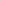 Smluvená služba podle bodu číslo 1 a 2 bude zajišťována následovně: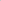 		DRUH A ZPŮSOB PŘENOSU INFORMACÍ NA pco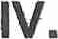 Název technologického systému připojeného na PCO:Přenos informací ze systému na PCO pomocí: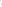 V. CENA PRACÍ A ZPŮSOB PLACENÍDohodou smluvních stran je stanovena smluvní cena za služby poskytované v souladu s touto smlouvou v následujícím členění:K uvedeným cenám se připočítává DPH dle platného právního předpisuPoskytovatel si je vědom povinnosti zajistit, aby faktura měla náležitosti daňového dokladu v souladu s obecně platnou právní úpravou. Faktura bude zasílána v elektronické (případně písemné) podobě na tuto fakturační adresu:e-mail:	zdenek.hrabal@zuusti.cz	nebo adresu: Zdravotní ústav se sídlem v Ústí nad Labem, Jana Čemého 361, Hradec KrálovéObjednavatel se zavazuje hradit smluvní cenu podle této smlouvy bezhotovostním převodem peněžité částky na účet poskytovatele u jeho banky uvedený v části l. této smlouvy. Jako variabilní symbol bude uvádět číslo faktury poskytovatele. Splatnost faktury je 14 dnů ode dne jejího doručení objednavateli. Peněžitý závazek objednavatele je splněn až připsáním dlužné částky na účet poskytovatele v souladu s S 1957 zák.č. 89/2012 Sb. (občanského zákoníku) veznění pozdějších předpisů — dále jen občanský zákoník.V případě nedodržení termínu splatnosti se objednavatel zavazuje v souladu s S 1970 občanského zákoníku uhradit úrok z prodlení ve výši 0,05% z jednotlivých dlužných částek na základě vystavených a převzatých faktur za každý den prodlení až do zaplacení celé částky.Objednavatel souhlasí s navýšením ceny za službu o průměrnou roční míru inflace vyhlášenou ČSÚ v každém roce bez nutnosti vypracování dodatku ke smlouvě s účinností od dalšího měsíce po vyhlášení.Poznámky:Jednorázová částka za vstup do sítě PCO bude účtována společně s úhradou za první měsíc poskytování služby. Částky za monitorování objektu, přenos GPRS, pronájem vysílače a výpis událostí jsou účtovány za každý i započatý měsíc střežení.Vyslání ZS PCO k prověrce důvodnosti přijatého signálu a případnému provedení opatření k zajištění ochrany majetku a osob poskytovatel neúčtuje, mimo výjezdů zaviněných chybnou obsluhou zařízení EZS instalovaného na monitorovaném objektu.Vl. POVINNOSTI POSKYTOVATELEPoskytovatel je povinen zpracovat v součinnosti s objednavatelem plán zásahu, který bude vyhotoven ve čtyřech výtiscích, z nichž každý bude mít platnost originálu a bude schválen objednavatelem. První výtisk bude uložen v bezpečnostní schránce na dispečerském pracovišti PCO, druhý pak spolu s klíči v bezpečnostní schránce, která bude k dispozici zásahové skupině PCO, třetí si ponechá poskytovatel a čtvrtý objednavatel.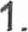 2.	Poskytovatel je povinen provést zásah ZS PCO, jejíž členové budou ve viditelně označených uniformách. Na požádání zástupce objednavatele jsou tito pracovníci povinni předložit služební průkaz, který je platný spolu s občanským průkazem. Pracovníci budou patřičně vybaveni k provedení kvalifikovaného zásahu na objektu.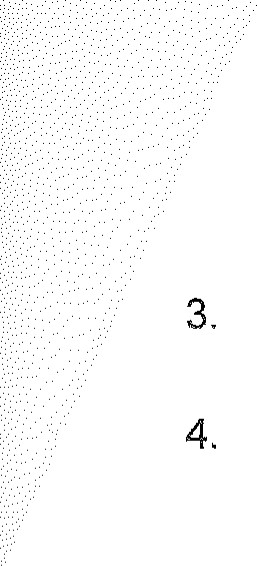 Zásahová skupina poskytovatele je povinna co nejdříve po přijetí pokynu operátora PCO k provedení výjezdu po optimální trase dojet k objektu určenému operátorem PCO.V případě, že ZS PCO bude plnit úkoly na jiném objektu a čas dojezdu, který je plně v souladu s aplikační směrnicí pro Pulty centralizované ochrany „ČAP PI 03” České asociace pojišťoven, by nebyl dodržen, operátor PCO vyrozumí Policii CR s žádostí o provedení okamžitého zákroku na objektu a neprodleně poté kontaktní osobu objednavatele-VIL ODPOVĚDNOST ZA ŠKODU1 ,	Odpovědnost za škodu se v celém rozsahu řídí prĺslušnými ustanoveními zák.č. 89/2012 Sb. (občanského zákoníku) ve znění pozdějších předpisů, S 2913 a násl. Poruší-li strana povinnost ze smlouvy, nahradí škodu z toho vzniklou druhé straně nebo i osob4 jejímuž zájmu mělo splnění ujednané povinnosti zjevně sloužit.2.	Povinnosti k náhradě se škůdce zprostí, prokáže-li, že mu ve splnění povinnosti ze smlouvy dočasně nebo trvale zabránila mimořádná nepředvídatelná a nepřekonatelná překážka, vzniklá nezávisle na jeho vůli. Překážka vzniklá ze škůdcových osobních poměrů nebo vzniklá až v době, kdy byl škůdce s plněním smluvené povinnosti v prodlení, ani překážka, kterou byl škůdce podle smlouvy povinen překonat, ho však povinnosti k náhradě nezprostĹ3 Poskytovatel prohlašuje, že je řádně pojištěn pro případy odpovědnosti za škody způsobené jeho podnikatelskou činností u České pojišťovny, as. , s limitem plnění na jednu škodní událost 15 milionů Kč, u více pojistných událostí je horní hranice plnění za jeden pojistný rok 30 milionů Kč na území České republiky.Poskytovatel neodpovídá ani za škodu, vzniklou objednavateli při plnění předmětu této smlouvy z důvodu nefunkčnosti zařízení EZS a nepřenesení signálu EZS objednavatele do systému PCO z příčiny na straně objednavatele či poruchy telekomunikační sítě. Nebylo-li sjednáno ve smlouvě jinak, neodpovídá poskytovatel ani za bezpečnostní řešení zabezpečení objektu objednavatele a z něho vyplývající rizika nedokonalé elektronické ochrany objektu. Rovněž neodpovídá za škodu vzniklou z důvodu provozního pochybení objednavatele včetně jeho zaměstnanců nebo spřízněných osob ve vztahu k plnění předmětu této smlouvy.V případě, že objednavatel nesplní svou povinnost hlášení všech změn v objektu dle ujednání v č. VIII., bodu 2., nenese poskytovatel odpovědnost ani za případnou škodu, která tímto vznikne objednavateli a bude prokazatelně zaviněna neúplnými, nepřesnými nebo rozpornými informacemi či pokyny objednavatele.6-	Vznik a zavinění škody pro účely její náhrady musí být prokázáno objektivním šetřením nezávislého orgánu (např. Policie ČR, orgán státního dozoru, soud apod.) nebo po oboustranné dohodě může být nahrazeno společným šetřením komise, ustavené ze zástupců obou smluvních stran. Právo na náhradu škody musí být vždy uplatněno poškozenou stranou písemné a neprodleně po prokázání zavinění. Promlčení práva na náhradu škody se řídí ustanovením S 629 zák. č. 89/2012 Sb. (občanského zákoníku), ve znění pozdějších předpisů.POVINNOSTI OBJEDNAVATELE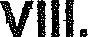 Objednavatel předá poskytovateli dnem převzetí objektu ke střežení PCO klíče, pokud jsou k výkonu bezpečnostní služby nutné- Po případné výměně zámků je objednavatel povinen provést výměnu klíčů uložených u poskytovatele- Účinnost tohoto ustanovení určuje objednavatel a vyhrazuje si právo jeho zrušení s okamžitou platností* Poskytovatel je povinen ihned vrátit předané klíče. Objednavatel si je vědom, že do doby předání nových klíčů od střeženého objektu, zpřístupňujících kontrolu pláště objektu, je ZS PCO znemožněna kontrola střeženého objektu.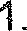 2 Objednavatel je povinen oznámit všechny změny v objektu, které by při neoznámení ovlivnily kvalitu poskytované bezpečnostní služby a mohly by ohrozit životy a zdraví pracovníkü poskytovatele provádějících zásah (změny dispozice v objektut změny odpovědných a oprávněných osob, změny telefonních čísel atd.)-3. Objednavatel se zavazuje zajišťovat na zařízení EZS instalovaném v monitorovaném objektu funkční zkoušky a periodické revize ve smyslu ČSN EN 50131-1, Současně bere na vědomí, že po dobu nefunkčnosti zařízení EZS nebo poruchy telekomunikační sítě, nebude objekt ve stavu střežení.UKONČENÍ SMLOUVY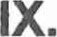 Smlouvu lze ukončit:dohodou obou smluvních stran,výpovědí kteroukoliv ze smluvních stran,odstoupením poskytovatele od smlouvy při prodlení objednavatele s úhradou ceny za služby o více jak 14 dnů po písemném doručení urgence platby objednavateli, add a) Dohodou lze ukončit smluvní vztah k jakémukoli datu.add b) Výpovědí může ukončit smlouvu poskytovatel i objednavatel. Výpovědní lhůta činí 3 měsíce a počíná běžet prvního dne měsíce následujícího po doručení písemné výpovědi druhé smluvní straně.add c) Poskytovatel může odstoupit od smlouvy v případě, že objednavatel neuhradí fakturu za služby, poskytované v minulém měsíci, ani v dodatečné lhůtě 15 dnů ode dne splatnosti, uvedeném na faktuře. V souladu se zněním S 2002 zákona č.89/2012 Sb. (občanského zákoníku) se neuhrazení faktury považuje za podstatné porušení smluvní povinnosti objednavatelem. Odstoupení musí být písemné a doručeno druhé smluvní straně. Účinnost odstoupení nastane 7 dnem po doručení.X. ZÁVĚREČNÁ UJEDNÁNÍZměny a doplňky smlouvy jsou možné po dohodě smluvních stran, výhradně však v písemné formě číslovanými dodatky smlouvy schválenými za obě smluvní strany s výjimkou ustanovení čl.V, odst. 5.Obě smluvní strany se zavazují zachovávat mlčenlivost o všech skutečnostech, souvisejících s plněním předmětu této smlouvy a prohlašují, že je považují za obchodní tajemství ve smyslu S 504 občanského zákoníku.Smluvní vztahy touto smlouvou výslovně neupravené se řídí příslušnými ustanoveními občanského zákoníku.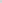 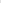 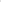 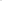 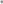 Smlouva se uzavírá na dobu neurčitou, je vyhotovena ve dvou stejnopisech, každý s platností originálu, z nichž každá strana obdrží po jednom.Platnosti a účinnosti nabývá smlouva dnem podpisu obou smluvních stran.Zástupci obou smluvních stran prohlašují, že jsou seznámeni s obsahem textu smlouvy, souhlasí s ním, jsou oprávněni jednat za smluvní stranu a na důkaz toho připojují své podpisy.Pro komunikaci s operátorem PCO bude zákazník využívat telefonní čísla: 606 637 551 606 637 552.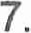 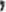 8.	Zahájení fakturace 1.3.2016.Seznam příloh:příloha č. 1 - protokol o předání a převzetí klíčů od objektupříloha č.2 - zásahový plánPodepsáno dne: 29. 1.2016 za poskytovatele PCO VIDOCQ s.r.o.:Mi slav Majer n ktadäbTiE(macľ.0.T,icilem Paĺdubiceł Zelené přech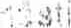 809 pse 530 02DIC CZ42937591Podepsáno dne: 29. 1. 2016 za objednavatele Zdravotní ústav se sídlem v Ústí nad Labem: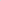 In PivPavel -řeď elBernáthv ústí 400 01 Dič-601Příloha č. 1 smlouvy č. Smlouva č.: 16-1610-0400PROTOKOLo předání a převzetí klíčů od objektuHygienické laboratoře, Jana Černého 361/46, 503 41 Hradec Králové, Věkoše(název a adresa střeženého objektu)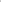 Zdravotní ústav se sídlem v ústí nad Labem se sídlem Moskevská 1531/15, 400 01 Ústí nad Labem zastoupen: Ingu Pavlem Bernáthem, ředitelemObě strany potvrzují, že dnešního dne došlo k převzetí 1 kusu klíčů od branky na pozemekäObjednatel tímto potvrzuje, že klíč předal. Poskytovatel prohlašuje, že klíč převzal.Zástupci obou smluvních stran prohlašují, že jsou oprávněni k jednání.Podepsáno dne: 29.1.2016	dne: 29.12016Za poskytovatele PCO VIDOCQ s.r.o.	za objednatele: Zdravotní ústav se sídlem v Ústí nad LabemEvidenční číslo smlouvy objednatele:Evidenční číslo smlouvy poskytovatele16 - 1610 - 0400zastoupen:Miroslavem Majerem, na základě plné moci ze dne 1.10.2010bankovní spojení:Česká spořitelna, a.s.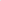 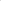 číslo účtu:1201171329/0800variabilní symbol:číslo faktury poskytovatele42937591DIČ:(dále jen poskytovatel)CZ42937591zastoupen:Ing. Pavlem Bernáthem, ředitelembankovní spojení:ČNB a.s.číslo účtu:41936411/071071009361DIČ:(dále jen objednatel)CZ71009361níže uvedeného dne, měsíce a bezpečnostní služby.roku uzavírají následující smlouvuoposkytováníV pracovní dny:od 0:00 hod.do 24:00 hod.V sobotu:od 0:00 hod.do 24:00 hod.V neděli a ve svátek: od 0:00 hod.do 24:00 hod.Položkaano/netypElektrické zabezpečovací systémy (EZS)anoESPRIT 748+Elektricky požární systém (EPS)anoKamerový systém (CCTV)neJiný systém -Položkaano/netypAutomatický telefonický hlásič (ATH)neTelefonní linkaneGSM bránaneDatový vysílač (GPRS)anoReggae GTbz minipoložka*ano/nedaň. základvstup do sítě PCO (jednorázový poplatek)ano1 OOO,OO Kčmonitorování objektu prostřednictvím PCO (cena za 1 měsíc)ano800,00 Kčcena přenosu GPRS ( cena za lměsíc)ano100,00 Kpronájem vysílače REGGAE Glbz ( cena za 1 měsíc )neV0,00 K výpis událostí (lvýpis/l měsíc)ne0,00 Kfyzické dostřežení objektu (1 pracovník/l hod.)na vyžádání250,00 Kčpatrolovací služba (1 patrola)na vyžádání150,00 Kčvýjezd zásahové skupiny způsobený dnybou obsluhyanoV250,00 K CENOV REKAPITULACE ( cena za lměsíc )900,00 Kč7.0RÁVOTNí 		 sídlem 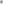 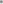 ŔA,ŕ'evská 15, 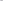 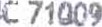 nad Labem ústí nad LabemPoskytovatel:Objednatel:PCO VIDOCQ, s.r.o.Milheimova 809, 530 02 Pardubice — Zelené Předměstí zastoupen:	Miroslavem Majerem, na základě plné moci a